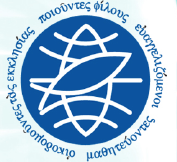                    EE-Estudios Teológicos Avanzados Sirviendo & Capacitando al Personal Hispano de EE 10 Misty Valley Parkway- P.O. Box 753- Arden, North Carolina 28704Office: 828-490-4381 / eeasts@eeworks.org“Practicum” de EE - Sesión # 8La Formación de un ObreroEfesios 4: 11,13A. Introducción: Inculcando pasión por el entrenamiento y la capacitación• A medida que Jesús pasó más y más tiempo con Sus discípulos comenzaron a ver el Sermón de la Monte vivido diariamente. Estas enseñanzas del reino se modelaron constantemente. Las Bienaventuranzas eran el fundamento de cómo Jesús interactuó con ellos y la forma en que Él trataba a la gente.• Jesús enfatizó el ser sal y luz. La sal es el elemento de condimentar para el paladar y la luz es lo que impulsa a salir de la oscuridad en la sociedad mediante la superación de las tinieblas del pecado enferma alma humana. Cristo vino a traer vida y lo hizo al ofrecer el perdón y la libertad de las personas roto.• Jesús verdaderamente era el "sanador herido" que ofreció amor y salvación a cualquiera que quisiera seguirlo y obedecer Su Palabra. Jesús dijo en Mateo 11:28, "Venid a mí todos los que estáis trabajados y cargados, y yo os haré descansar." En el versículo siguiente dijo: “Llevad mi yugo sobre vosotros y aprended de mí, que soy manso y humilde de corazón y hallaréis descanso para vuestras almas. Porque mi yugo es fácil y ligera mi carga ".• Otros rabinos, agobiaban a sus seguidores con reglas rígidas y con una mentalidad de "hacer". Religión es conocida por los reglamentos y requisitos. Jesús, por el contrario, modeló la aceptación y la libertad. Él dijo: "Yo he venido para que tengan vida y vida en abundancia" (Juan 10:10). Qué significa eso?• Jesús era "amigo de los pecadores" (Mateo 11:19) y que estaba "lleno de gracia y de verdad" (Juan 1:14). ¡Qué alivio para los estilos de vida hipócritas de los escribas y fariseos! Los líderes religiosos de la época fueron los que disputaron Su lado divino y lo etiquetaron de blasfemo y hereje. Debemos tener cuidado de no hacer discípulos que sean legalistas y condenadores, lo que sólo empujaría a la gente perdida lejos del perdón.• Juan registra en 6:66 que "muchos de sus discípulos volvieron atrás y ya no andaban con Cristo.” Cuando Jesús dijo a sus discípulos en Juan 6:67 , "¿También vosotros queréis marcharos?" Pedro exclamó: " “Señor ¿a quién iremos, tú tienes palabras de vida eterna" ( v. 68 ) .• Por eso, cuando alguien experimenta la salvación solo por fe, sin nada más y se convierte en un seguidor de Cristo, él o ella entra en un nuevo mundo de exuberancia y renovación espiritual . ¡La vida espiritual comienza a florecer !• Nuestro objetivo es ayudar al nuevo convertido en llegar a ser un siervo totalmente dedicado al Señor Jesucristo. Sólo Jesús tiene palabras de vida eterna. ¿Cuáles son los elementos de capacitación que deben ser introducidos en la vida del discípulo ?B. Equipando Discípulos a Convertirse en Obreros1. Profundizar en su vida espiritual - Gálatas 5:22 (-23)• "Mas el fruto del Espíritu es amor, gozo, paz, paciencia, benignidad, bondad, fe, mansedumbre, dominio de sí mismo contra tales cosas no hay ley."• Estas son las cualidades del reino que debe reflejarse en la vida de los seguidores de Cristo. Estas cualidades fueron modeladas, vez tras vez por Jesús y ahora Pablo muestra cómo estas cualidades son exactamente lo contrario de las obras de la carne que acababa de señalar en Gálatas 5: 19-21.• Jesús dijo en Juan 13: 34,35 que la marca distintiva de sus discípulos sería el amor: "Un mandamiento nuevo os doy: Que os améis unos a otros como yo os he amado que también os améis unos a otros. En esto conocerán todos que sois mis discípulos, si os tenéis amor los unos a los otros ".• El amor de sacrificial sólo es posible según el Espíritu Santo tiene Su gobierno en los corazones de los hombres y las mujeres. En Juan 14: 16-17 Jesús dijo: "Y yo rogaré al Padre y os dará otro Consolador para que esté con vosotros para siempre ... vosotros le conocéis, porque mora con vosotros y estará en vosotros."2. Descubra sus dones espirituales – a los creyente le ha sido dado un don espiritual!• Como cabeza de la iglesia, Cristo distribuye dones espirituales a sus seguidores y es responsabilidad de los creyentes descubrir y usar su don espiritual en la edificación del cuerpo de Cristo.• Pablo dice en Efesios 4: 11,12 que "Cristo constituyó a unos apóstoles, a otros como profetas; a otros, evangelistas; a otros, pastores y maestros para perfeccionar a los santos para la obra del ministerio para la edificación del cuerpo de Cristo ".• Un discípulo de Cristo pronto reconoce que la forma en la que el reino obra es mejor realizada mediante descubrir su propio don espiritual y usarlo con pasión en la edificación de la iglesia de Cristo. Mediante el usar su don o dones espirituales a su máximo potencial trae la mayor satisfacción y plenitud en su vida espiritual. Aquí es donde se encuentran la realización y significado.• El apóstol Pablo declara en Romanos 12: 5-8, “así nosotros, siendo muchos, somos un cuerpo en Cristo, y todos miembros los unos de los otros. De manera que, teniendo diferentes dones, según la gracia que nos es dada, si el de profecía, úsese conforme a la medida de la fe; o si de servicio, en servir; o el que enseña, en la enseñanza; el que exhorta, en la exhortación; el que reparte, con liberalidad; el que preside, con solicitud; el que hace misericordia, con alegría."3. Defina su llamado espiritual - ¿Qué le está llamando el Señor a hacer?• Jesús dijo en Juan 5:30, "No puedo hacer nada por mi propia iniciativa. . . porque no busco mi voluntad, sino la voluntad del que me envió." Jesús entendió donde Él encaja en el plan cósmico de Dios de redención.• En Juan 4:34 Jesús dijo: "Mi comida es hacer la voluntad del que me envió, y que acabe su obra." A cada seguidor de Cristo, Dios le tiene un rol que desempeñar en la construcción de su iglesia en este mundo. Cuando un discípulo encuentra su vocación espiritual es capaz de desempeñarla con su mayor fortaleza. Por último, es capaz de alinearse con el diagrama esquemático del diseñador Maestro. ¡Él fue el único cordero perfecto!• El salmista declara: "Deléitate asimismo en Jehová, y él te concederá las peticiones de tu corazón" (Salmo 37: 4). Cuando un discípulo comienza a seguir las pasiones espirituales de su corazón y se somete a la dirección del Espíritu Santo él comenzará a responder a la llamada individual que Dios tiene para él.• Dios tiene un llamado único para cada uno de sus hijos. Él nos ha formado en el vientre para una parte especial que Él quiere que desempeñemos en traer Su reino a la tierra. Cuando un discípulo entiende y responde favorablemente al llamado de Dios en su vida este será capaz de lograr lo que Dios ha destinado que él haga y un día escuchar las palabras: "Bien hecho siervo bueno y fiel sirviente. . . entra en el gozo del Señor "(Mateo 25:21).4. Desarrollar la sensibilidad espiritual - Escuche los susurros de Dios• El discípulo lleno del Espíritu se convertirá en un obrero productivo en la cosecha de las almas de los hombres y mujeres de este mundo. Cuando él o ella reconoce como Dios está trabajando a través de él, el gozo del Señor se convierte en su fortaleza. El salmista declara en el Salmo 37:23 que "los pasos del hombre son ordenados por el Señor y él aprueba su camino."• Pablo dice a los seguidores de Cristo "tenga cuidado cómo usted camina, no como necios sino como sabios aprovechando bien el tiempo porque los días son malos. Así pues, no seáis insensatos sino entendidos de cuál sea la voluntad del Señor" (Efesios 5: 15-17). Dios quiere que un discípulo sea lleno del Espíritu!• Cuando el Espíritu Santo está en control de nuestras vidas estamos constantemente escuchando los susurros del Espíritu en nuestra vida cotidiana. Ayude a su discípulo a seguir el ejemplo de joven Samuel quien dijo: "Habla, Señor que tu siervo escucha" (I Samuel 3: 9). ¡Siempre estemos escuchando a su voz!• Bill Hybels dijo en su libro: "He llegado a creer que escuchar el suave susurro del Dios trascendente es uno de los privilegios más extraordinarias de toda la vida y, potencialmente, la transformación más dinámica de la vida cristiana " ("The Power of a Whisper” [“El poder de un susurro"], páginas 16-17).5. Declarar su rol en liderazgo espiritual - Los hombres son el método de Dios!Dios siempre ha escogido realizar su obra a través de hombres y mujeres que están dispuestos a dar un paso adelante para hablar por Dios en una humanidad depravada y perdida. En Ezequiel oyes la tristeza en el corazón de Dios cuando Él declara mediante el profeta Ezequiel: “Y busqué entre ellos hombre que hiciese vallado y que se pusiese en la brecha delante de mí, a favor de la tierra, para que yo no la destruyese; y no lo hallé.” (Ezequiel 22:30).2 de Crónicas 16: 9 dice: "Porque los ojos de Jehová contemplan toda la tierra, para mostrar su poder a favor de los que tienen corazón perfecto para con Él."Dios está esperando que los hombres y las mujeres den un paso adelante para hacer una diferencia para el bien de un mundo en crisis. Dios desea mostrar su poder en la vida de cualquier persona que se ofrecerá voluntariamente para la gran causa de Dios en este planeta llamado tierra para hacer discípulos y enseñarles a observar todo lo que Cristo les mandó hacer ambos mediante Su vida y Su palabra.Ayudan a los discípulos a escuchar el llamado de Dios y luego responder como el profeta Isaías, que dijo: "Y oí la voz del Señor que decía: ¿A quién enviaré, y quién irá por nosotros? Entonces dije: Heme aquí, envíame a mí "J. Oswald Sanders declara: "La iglesia siempre ha prosperado más cuando ha sido bendecido con fuertes líderes espirituales que esperaban y experimentaron el toque de lo sobrenatural en su servicio a Dios" (Liderazgo Espiritual, por J. Oswald Sanders, página 17 ).C. Conclusión•    Leroy Eims dice: "Tenemos la responsabilidad ante Dios de preparar discípulos para su ministerio en la vida de otros. Tenemos que estar muy preocupados por su calidad espiritual: su dedicación, su compromiso, su madurez, su visión, habilidades para el ministerio y la profundización de sus vidas en el Señor ".• Aun el Señor declara en su oración sacerdotal: "Pero ahora vengo a ti. . . Yo les he dado tu Palabra. . . Santifícalos en la verdad: tu palabra es verdad "(Juan 17: 13,14,17). En última instancia, debemos dar un paso atrás y enviarlos de dos en el mundo como nosotros liberamos a nuestros hijos al cuidado de su padre celestial.A medida que se están preparando para lanzar un obrero espiritualmente cualificado en el campo de la cosecha Leroy Eims destaca una serie de cualidades que desea que tengan a saber: un corazón para la gente; una adicción a la visión de la multiplicación; un espíritu de servicio; un espíritu para el trabajo voluntario; un marcador de la pauta (marca pasos); un testigo productivo; un líder del estudio de la Biblia; una sensibilidad hacia los demás; un pensador, la lista sigue y sigue!Dos cualidades muy importantes de un obrero es que él sabe (1) cómo guiar a alguien a Cristo, y (2) la forma de establecer un nuevo creyente en la fe!En última instancia se envía un obrero con el cuidado y la supervisión de Dios y Su mundo. Escuche lo que el apóstol Pablo dice a los que ha invertido tres años de su vida en la antigua ciudad de Éfeso, “Y ahora, hermanos, os encomiendo a Dios, y a la palabra de su gracia, que tiene poder para sobreedificaros y daros herencia con todos los santificados.” (Hechos 20:32). Es hora de que Pablo los dejara solos.Tres años más tarde, cuando Pablo se encuentra en una prisión romana, a la espera de su muerte, escribe a éstos creyentes en Éfeso, "Oro para que los ojos de vuestro corazón sean iluminados, para que sepáis cuál es la esperanza a que él os ha llamado " ( Efesios 1:18).  Por último, volvemos a Mateo 9:38 donde Cristo reconoce que Dios ultimadamente el Señor de la mies. Concluye Sus declaraciones respecto a la cosecha abundante de almas y el antiguo dilema de estar corto de obreros diciendo: "Por lo tanto, rogad al Señor de la mies que envíe obreros a Su mies."En última instancia nos queda como Cristo en Juan 17 y Pablo en Hechos 20 confiadamente entregar nuestros discípulos a Dios y en las palabras de Judas 24-25, “Y a aquel que es poderoso para guardaros sin caída, y presentaros sin mancha delante de su gloria con gran alegría, al único y sabio Dios, nuestro Salvador, sea gloria y majestad, imperio y potencia, ahora y por todos los siglos. Amén.” Dos libros de referencia:1. "El poder de un susurro" por Bill Hybels; ISBN 978-0-310-32074-62. "Liderazgo Espiritual" por J. Oswald Sanders; ISBN 0-8024-6799-7